建设项目环境影响报告表（污染影响类）中华人民共和国生态环境部制一、建设项目基本情况二、建设项目工程分析三、区域环境质量现状、环境保护目标及评价标准四、主要环境影响和保护措施五、环境保护措施监督检查清单六、结论附表建设项目污染物排放量汇总表附图1 项目地理位置图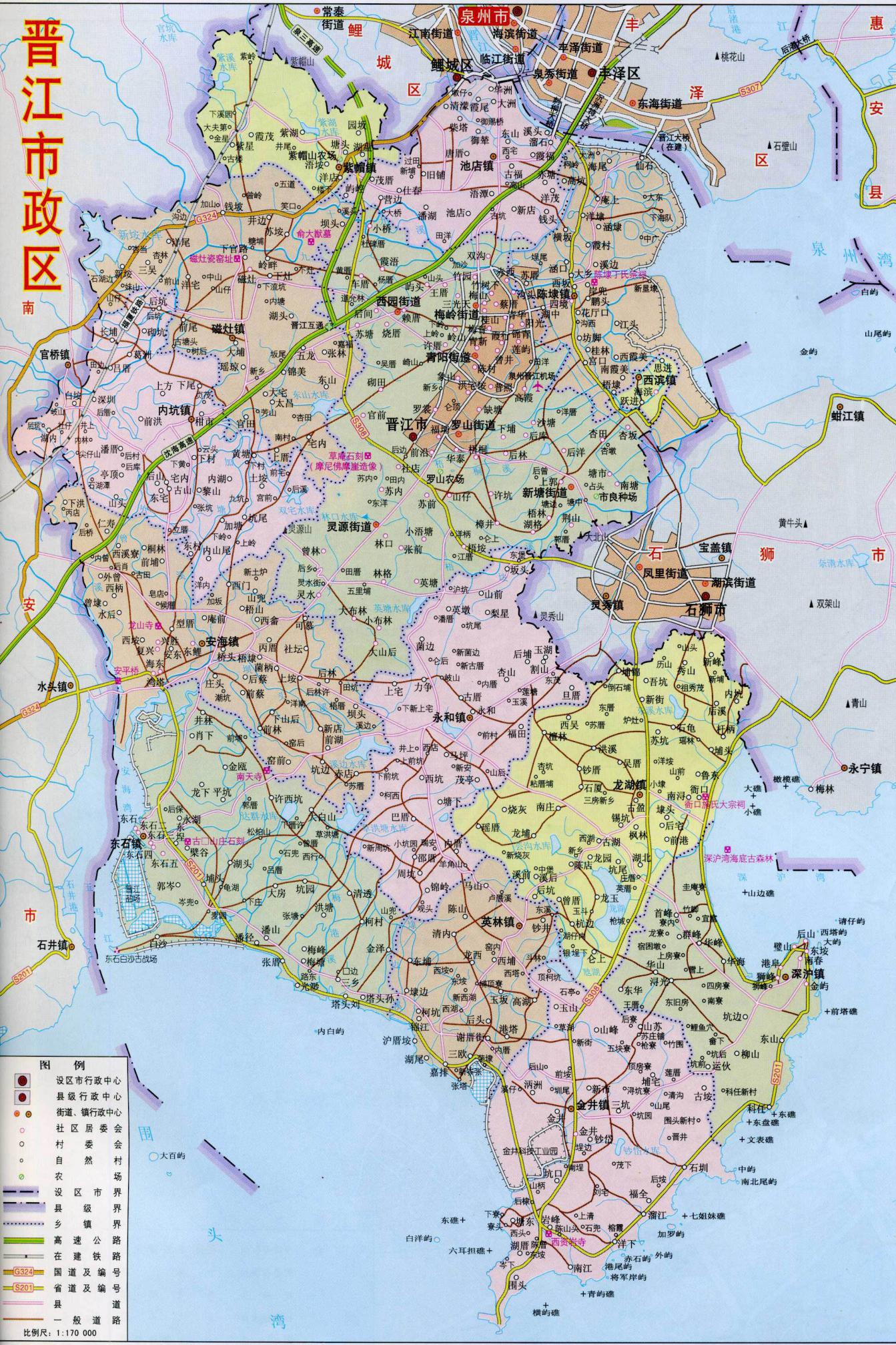 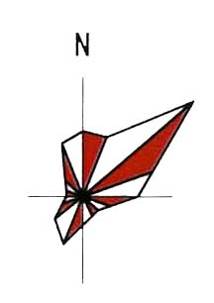 建设项目名称泉州市洛鲜食品科技有限公司年产速冻调质食品200吨、预制菜品300吨项目泉州市洛鲜食品科技有限公司年产速冻调质食品200吨、预制菜品300吨项目泉州市洛鲜食品科技有限公司年产速冻调质食品200吨、预制菜品300吨项目项目代码2305-350582-04-03-3775502305-350582-04-03-3775502305-350582-04-03-377550建设单位联系人***联系方式***建设地点福建省泉州市晋江市经济开发区(食品园)宜和路31号福建省泉州市晋江市经济开发区(食品园)宜和路31号福建省泉州市晋江市经济开发区(食品园)宜和路31号地理坐标（东经118度33分47.346秒，北纬24度43分52.423秒）（东经118度33分47.346秒，北纬24度43分52.423秒）（东经118度33分47.346秒，北纬24度43分52.423秒）国民经济行业类别C1361水产品冷冻加工；C1432速冻食品制造建设项目行业类别十、农副食品加工业13：19、水产品加工136；十一、食品制造业14：21、方便食品制造143建设性质☑新建（迁建）□改建□扩建□技术改造建设项目申报情形☑首次申报项目             □不予批准后再次申报项目□超五年重新审核项目     □重大变动重新报批项目项目审批（核准/备案）部门（选填）晋江市发展和改革局项目审批（核准/备案）文号（选填）闽发改备[2023]C050418号 总投资（万元）400环保投资（万元）20环保投资占比（%）5施工工期/是否开工建设☑否□是：    用地（用海）面积（m2）租赁厂房总建筑面积3780m2专项评价设置情况无无无规划情况规划名称：《晋江市土地利用总体规划（2006-2020）》；审批机关：福建省人民政府；审批文件名称及文号：《福建省人民政府关于晋江市土地利用总体规划（2006-2020年）的批复》（闽政文[2010]440号）。规划名称：《晋江市城市总体规划（2010～2030）修编》；审批机关：福建省人民政府；审批文件名称及文号：《福建省人民政府关于晋江市城市总体规划（2010～2030）修编的批复》（闽政文[2014]162号）规划名称：《晋江经济开发区拓展区控制性详细规划—永和罗山片》审批机关：晋江市人民政府；审批文件名称及文号：《晋江市人民政府关于晋江经济开发区拓展区控制性详细规划—永和罗山片编制方案的批复》（晋政文[2020]84号）。规划名称：《晋江市土地利用总体规划（2006-2020）》；审批机关：福建省人民政府；审批文件名称及文号：《福建省人民政府关于晋江市土地利用总体规划（2006-2020年）的批复》（闽政文[2010]440号）。规划名称：《晋江市城市总体规划（2010～2030）修编》；审批机关：福建省人民政府；审批文件名称及文号：《福建省人民政府关于晋江市城市总体规划（2010～2030）修编的批复》（闽政文[2014]162号）规划名称：《晋江经济开发区拓展区控制性详细规划—永和罗山片》审批机关：晋江市人民政府；审批文件名称及文号：《晋江市人民政府关于晋江经济开发区拓展区控制性详细规划—永和罗山片编制方案的批复》（晋政文[2020]84号）。规划名称：《晋江市土地利用总体规划（2006-2020）》；审批机关：福建省人民政府；审批文件名称及文号：《福建省人民政府关于晋江市土地利用总体规划（2006-2020年）的批复》（闽政文[2010]440号）。规划名称：《晋江市城市总体规划（2010～2030）修编》；审批机关：福建省人民政府；审批文件名称及文号：《福建省人民政府关于晋江市城市总体规划（2010～2030）修编的批复》（闽政文[2014]162号）规划名称：《晋江经济开发区拓展区控制性详细规划—永和罗山片》审批机关：晋江市人民政府；审批文件名称及文号：《晋江市人民政府关于晋江经济开发区拓展区控制性详细规划—永和罗山片编制方案的批复》（晋政文[2020]84号）。规划环境影响评价情况无无无规划及规划环境影响评价符合性分析1、用地规划符合性分析（1）与晋江经济开发区拓展区控制性详细规划——永和罗山片区符合性分析本项目选址于泉州市晋江市经济开发区(食品园)宜和路31号，根据《晋江经济开发区拓展区控制性详细规划——永和罗山片区》土地利用规划图（见附图9），项目用地规划为二类工业用地，选址符合园区用地规划要求。（2）与晋江市城市总体规划规划符合性分析项目选址于泉州市晋江市经济开发区(食品园)宜和路31号，根据《晋江市城市总体规划（2010-2030）修编》市域城乡用地规划图（见附图7），项目用地规划为工业用地，根据项目土地证：闽（2020）晋江市不动产权第0001584号（见附件4），项目土地用途为工业用地，符合晋江市城市总体规划。（3）与晋江市土地利用总体规划符合性分析项目选址于泉州市晋江市经济开发区(食品园)宜和路31号，根据《晋江市土地利用总体规划》（2006-2020）土地利用总体规划图（见附图8），项目所在地属于现状建设用地，项目建设符合晋江市土地利用总体规划。2、与晋江经济开发区拓展区控制性详细规划——永和罗山片区产业定位符合性分析本项目位于晋江经济开发区（食品园），即晋江经济开发区拓展区永和罗山片区，是市委、市政府2012年产业发展空间拓展的战略性园区之一。总规划面积11.5平方公里，位于晋江市中部、罗山街道与永和镇交界处。园区于2012年7月启动规划、2012 年11月启动征迁、2013年8月启动工程建设、2014年4月启动企业交地入驻工作。园区主要功能分区包括企业拟建区、标准厂房及职工公寓区、商业配套区、食品专业市场及安置房等，园区提供集中供热、供气、污水处理、食品检测等配套服务。晋江经济开发区（食品园）功能定位为商务培训中心和食品产业园，其规划为“一心两轴多片区”结构。本项目位于“多片区”范围内，多片区包括灵石路北侧的罗山食品产业区、南侧两个食品产业区、三个生活区、一个商务培训景观服务区、一个物流区和一个生态背景区。本项目属于食品行业，符合晋江经济开发区（食品园）产业与功能定位。1、用地规划符合性分析（1）与晋江经济开发区拓展区控制性详细规划——永和罗山片区符合性分析本项目选址于泉州市晋江市经济开发区(食品园)宜和路31号，根据《晋江经济开发区拓展区控制性详细规划——永和罗山片区》土地利用规划图（见附图9），项目用地规划为二类工业用地，选址符合园区用地规划要求。（2）与晋江市城市总体规划规划符合性分析项目选址于泉州市晋江市经济开发区(食品园)宜和路31号，根据《晋江市城市总体规划（2010-2030）修编》市域城乡用地规划图（见附图7），项目用地规划为工业用地，根据项目土地证：闽（2020）晋江市不动产权第0001584号（见附件4），项目土地用途为工业用地，符合晋江市城市总体规划。（3）与晋江市土地利用总体规划符合性分析项目选址于泉州市晋江市经济开发区(食品园)宜和路31号，根据《晋江市土地利用总体规划》（2006-2020）土地利用总体规划图（见附图8），项目所在地属于现状建设用地，项目建设符合晋江市土地利用总体规划。2、与晋江经济开发区拓展区控制性详细规划——永和罗山片区产业定位符合性分析本项目位于晋江经济开发区（食品园），即晋江经济开发区拓展区永和罗山片区，是市委、市政府2012年产业发展空间拓展的战略性园区之一。总规划面积11.5平方公里，位于晋江市中部、罗山街道与永和镇交界处。园区于2012年7月启动规划、2012 年11月启动征迁、2013年8月启动工程建设、2014年4月启动企业交地入驻工作。园区主要功能分区包括企业拟建区、标准厂房及职工公寓区、商业配套区、食品专业市场及安置房等，园区提供集中供热、供气、污水处理、食品检测等配套服务。晋江经济开发区（食品园）功能定位为商务培训中心和食品产业园，其规划为“一心两轴多片区”结构。本项目位于“多片区”范围内，多片区包括灵石路北侧的罗山食品产业区、南侧两个食品产业区、三个生活区、一个商务培训景观服务区、一个物流区和一个生态背景区。本项目属于食品行业，符合晋江经济开发区（食品园）产业与功能定位。1、用地规划符合性分析（1）与晋江经济开发区拓展区控制性详细规划——永和罗山片区符合性分析本项目选址于泉州市晋江市经济开发区(食品园)宜和路31号，根据《晋江经济开发区拓展区控制性详细规划——永和罗山片区》土地利用规划图（见附图9），项目用地规划为二类工业用地，选址符合园区用地规划要求。（2）与晋江市城市总体规划规划符合性分析项目选址于泉州市晋江市经济开发区(食品园)宜和路31号，根据《晋江市城市总体规划（2010-2030）修编》市域城乡用地规划图（见附图7），项目用地规划为工业用地，根据项目土地证：闽（2020）晋江市不动产权第0001584号（见附件4），项目土地用途为工业用地，符合晋江市城市总体规划。（3）与晋江市土地利用总体规划符合性分析项目选址于泉州市晋江市经济开发区(食品园)宜和路31号，根据《晋江市土地利用总体规划》（2006-2020）土地利用总体规划图（见附图8），项目所在地属于现状建设用地，项目建设符合晋江市土地利用总体规划。2、与晋江经济开发区拓展区控制性详细规划——永和罗山片区产业定位符合性分析本项目位于晋江经济开发区（食品园），即晋江经济开发区拓展区永和罗山片区，是市委、市政府2012年产业发展空间拓展的战略性园区之一。总规划面积11.5平方公里，位于晋江市中部、罗山街道与永和镇交界处。园区于2012年7月启动规划、2012 年11月启动征迁、2013年8月启动工程建设、2014年4月启动企业交地入驻工作。园区主要功能分区包括企业拟建区、标准厂房及职工公寓区、商业配套区、食品专业市场及安置房等，园区提供集中供热、供气、污水处理、食品检测等配套服务。晋江经济开发区（食品园）功能定位为商务培训中心和食品产业园，其规划为“一心两轴多片区”结构。本项目位于“多片区”范围内，多片区包括灵石路北侧的罗山食品产业区、南侧两个食品产业区、三个生活区、一个商务培训景观服务区、一个物流区和一个生态背景区。本项目属于食品行业，符合晋江经济开发区（食品园）产业与功能定位。其他符合性分析1、产业政策符合性分析项目主要从事速冻食品的生产，对照《产业结构调整指导目录（2019年本）》，不属于限制类或淘汰类，属于允许类；同时，晋江市发展和改革局于2023年5月30日通过了本项目的备案（备案文号：闽发改备[2023]C050418号），故项目建设符合当前国家产业政策要求。2、生态功能区划符合性分析根据《晋江生态市建设规划修编（2011-2020年）》生态功能区划图（详见附图10），项目位于“晋江中心城区城市生态功能小区”范围内，其主导生态功能为城市生态环境；生态保育和建设方向主要是完善城市基础设施建设，包括污水处理厂及市政污水管网建设、垃圾无害化的建设，合理规划城市布局与功能，建设城区公共绿地和工业区与居住办公区之间的生态隔离带，各组团之间建设生态调节区。本项目废水排入晋江市食品产业园污水处理厂统一处理，达标后通过市政污水管网排入晋江市南港污水处理厂进行深度处理，对周边地表水环境影响不大。另外，项目废气、噪声经采取相应的治理措施治理达标后排放对周围环境影响不大。因此，本项目建设符合城市生态建设的方向，与《晋江生态市建设规划修编》不冲突。3、与晋江引水管线保护符合性分析晋江供水工程供水主通道供水管线总长28.573km，在南高干渠15km处的田洋取水口取水输送至东山水库、溪边水库、龙湖，并由溪边分水枢纽连通草洪塘水库。在南高干渠和各调蓄湖库建泵站和输水管道与各镇水厂接轨。晋江市引水管线管理范围为其周边外延5m，保护范围为管理区外延30m。晋江引水二通道，自金鸡水闸取水，沿途流经泉州鲤城、清濛开发区，最终进入晋江市供水公司位于池店镇的田洋取水口，再输送到晋江的3个水库，设计输水规模为21m3/s，全长17km。晋江市引水管线管理范围为其周边外延5m，保护范围为管理区外延30m。本项目位于泉州市晋江市经济开发区(食品园)宜和路31号，不在晋江引水管线的保护范围内。因此项目选址符合晋江引水管线保护的相关要求。4、“三线一单”符合性分析（1）与生态红线的相符性分析本项目不在自然保护区、风景名胜区、饮用水源保护地和其他需要特别保护等法律法规禁止开发建设的区域。因此，项目建设符合生态红线控制要求。（2）与环境质量底线相符性分析项目所在区域的环境质量底线为：环境空气质量目标为《环境空气质量标准》（GB3095-2012）二级，声环境质量目标为《声环境质量标准》（GB3096-2008）3类标准。本项目废水、废气、噪声经治理之后对环境污染较小，固废可做到无害化处置。采取相关防治措施后，本项目排放的污染物不会对区域环境质量底线造成冲击。（3）与资源利用上线的相符性分析本项目采用园区集中供热，用水、用电也均来自当地市政供应系统，项目建成运行后通过内部管理、设备选择、原辅材料的选用管理和污染治理等多方面采取合理可行的防治措施，以“节能、降耗、减污”为目标，有效的控制污染。项目水、电等资源利用不会突破区域的资源利用上线。（4）与环境准入负面清单的对照本评价结合国家产业政策、《市场准入负面清单》（2022版）和《泉州市人民政府关于公布泉州市内资投资准入特别管理措施（负面清单）（试行）的通知》（泉政文[2015]97号）等文件进行说明。①产业政策符合性根据“产业政策符合性分析”，项目建设符合国家当前产业政策。②通过检索《市场准入负面清单》（2022版）和《泉州市人民政府关于公布泉州市内资投资准入特别管理措施（负面清单）（试行）的通知》（泉政文[2015]97号），项目不在上述清单的禁止准入类和限制准入类。因此，项目建设符合国家和地方产业政策相关要求。综上所述，项目建设符合“三线一单”要求。5、与生态环境分区管控相符性分析对照《福建省人民政府关于实施“三线一单”生态环境分区管控的通知》和《泉州市人民政府关于实施“三线一单”生态环境分区管控的通知》（泉政文〔2021〕50 号），实施“三线一单”生态环境分区管控，对生态环境总体准入提出要求，详见下表。表1-1 与生态环境准入清单符合性分析一览表项目建设符合《福建省人民政府关于实施“三线一单”生态环境分区管控的通知》和《泉州市人民政府关于实施“三线一单”生态环境分区管控的通知》（泉政文〔2021〕50号）相关要求。1、产业政策符合性分析项目主要从事速冻食品的生产，对照《产业结构调整指导目录（2019年本）》，不属于限制类或淘汰类，属于允许类；同时，晋江市发展和改革局于2023年5月30日通过了本项目的备案（备案文号：闽发改备[2023]C050418号），故项目建设符合当前国家产业政策要求。2、生态功能区划符合性分析根据《晋江生态市建设规划修编（2011-2020年）》生态功能区划图（详见附图10），项目位于“晋江中心城区城市生态功能小区”范围内，其主导生态功能为城市生态环境；生态保育和建设方向主要是完善城市基础设施建设，包括污水处理厂及市政污水管网建设、垃圾无害化的建设，合理规划城市布局与功能，建设城区公共绿地和工业区与居住办公区之间的生态隔离带，各组团之间建设生态调节区。本项目废水排入晋江市食品产业园污水处理厂统一处理，达标后通过市政污水管网排入晋江市南港污水处理厂进行深度处理，对周边地表水环境影响不大。另外，项目废气、噪声经采取相应的治理措施治理达标后排放对周围环境影响不大。因此，本项目建设符合城市生态建设的方向，与《晋江生态市建设规划修编》不冲突。3、与晋江引水管线保护符合性分析晋江供水工程供水主通道供水管线总长28.573km，在南高干渠15km处的田洋取水口取水输送至东山水库、溪边水库、龙湖，并由溪边分水枢纽连通草洪塘水库。在南高干渠和各调蓄湖库建泵站和输水管道与各镇水厂接轨。晋江市引水管线管理范围为其周边外延5m，保护范围为管理区外延30m。晋江引水二通道，自金鸡水闸取水，沿途流经泉州鲤城、清濛开发区，最终进入晋江市供水公司位于池店镇的田洋取水口，再输送到晋江的3个水库，设计输水规模为21m3/s，全长17km。晋江市引水管线管理范围为其周边外延5m，保护范围为管理区外延30m。本项目位于泉州市晋江市经济开发区(食品园)宜和路31号，不在晋江引水管线的保护范围内。因此项目选址符合晋江引水管线保护的相关要求。4、“三线一单”符合性分析（1）与生态红线的相符性分析本项目不在自然保护区、风景名胜区、饮用水源保护地和其他需要特别保护等法律法规禁止开发建设的区域。因此，项目建设符合生态红线控制要求。（2）与环境质量底线相符性分析项目所在区域的环境质量底线为：环境空气质量目标为《环境空气质量标准》（GB3095-2012）二级，声环境质量目标为《声环境质量标准》（GB3096-2008）3类标准。本项目废水、废气、噪声经治理之后对环境污染较小，固废可做到无害化处置。采取相关防治措施后，本项目排放的污染物不会对区域环境质量底线造成冲击。（3）与资源利用上线的相符性分析本项目采用园区集中供热，用水、用电也均来自当地市政供应系统，项目建成运行后通过内部管理、设备选择、原辅材料的选用管理和污染治理等多方面采取合理可行的防治措施，以“节能、降耗、减污”为目标，有效的控制污染。项目水、电等资源利用不会突破区域的资源利用上线。（4）与环境准入负面清单的对照本评价结合国家产业政策、《市场准入负面清单》（2022版）和《泉州市人民政府关于公布泉州市内资投资准入特别管理措施（负面清单）（试行）的通知》（泉政文[2015]97号）等文件进行说明。①产业政策符合性根据“产业政策符合性分析”，项目建设符合国家当前产业政策。②通过检索《市场准入负面清单》（2022版）和《泉州市人民政府关于公布泉州市内资投资准入特别管理措施（负面清单）（试行）的通知》（泉政文[2015]97号），项目不在上述清单的禁止准入类和限制准入类。因此，项目建设符合国家和地方产业政策相关要求。综上所述，项目建设符合“三线一单”要求。5、与生态环境分区管控相符性分析对照《福建省人民政府关于实施“三线一单”生态环境分区管控的通知》和《泉州市人民政府关于实施“三线一单”生态环境分区管控的通知》（泉政文〔2021〕50 号），实施“三线一单”生态环境分区管控，对生态环境总体准入提出要求，详见下表。表1-1 与生态环境准入清单符合性分析一览表项目建设符合《福建省人民政府关于实施“三线一单”生态环境分区管控的通知》和《泉州市人民政府关于实施“三线一单”生态环境分区管控的通知》（泉政文〔2021〕50号）相关要求。1、产业政策符合性分析项目主要从事速冻食品的生产，对照《产业结构调整指导目录（2019年本）》，不属于限制类或淘汰类，属于允许类；同时，晋江市发展和改革局于2023年5月30日通过了本项目的备案（备案文号：闽发改备[2023]C050418号），故项目建设符合当前国家产业政策要求。2、生态功能区划符合性分析根据《晋江生态市建设规划修编（2011-2020年）》生态功能区划图（详见附图10），项目位于“晋江中心城区城市生态功能小区”范围内，其主导生态功能为城市生态环境；生态保育和建设方向主要是完善城市基础设施建设，包括污水处理厂及市政污水管网建设、垃圾无害化的建设，合理规划城市布局与功能，建设城区公共绿地和工业区与居住办公区之间的生态隔离带，各组团之间建设生态调节区。本项目废水排入晋江市食品产业园污水处理厂统一处理，达标后通过市政污水管网排入晋江市南港污水处理厂进行深度处理，对周边地表水环境影响不大。另外，项目废气、噪声经采取相应的治理措施治理达标后排放对周围环境影响不大。因此，本项目建设符合城市生态建设的方向，与《晋江生态市建设规划修编》不冲突。3、与晋江引水管线保护符合性分析晋江供水工程供水主通道供水管线总长28.573km，在南高干渠15km处的田洋取水口取水输送至东山水库、溪边水库、龙湖，并由溪边分水枢纽连通草洪塘水库。在南高干渠和各调蓄湖库建泵站和输水管道与各镇水厂接轨。晋江市引水管线管理范围为其周边外延5m，保护范围为管理区外延30m。晋江引水二通道，自金鸡水闸取水，沿途流经泉州鲤城、清濛开发区，最终进入晋江市供水公司位于池店镇的田洋取水口，再输送到晋江的3个水库，设计输水规模为21m3/s，全长17km。晋江市引水管线管理范围为其周边外延5m，保护范围为管理区外延30m。本项目位于泉州市晋江市经济开发区(食品园)宜和路31号，不在晋江引水管线的保护范围内。因此项目选址符合晋江引水管线保护的相关要求。4、“三线一单”符合性分析（1）与生态红线的相符性分析本项目不在自然保护区、风景名胜区、饮用水源保护地和其他需要特别保护等法律法规禁止开发建设的区域。因此，项目建设符合生态红线控制要求。（2）与环境质量底线相符性分析项目所在区域的环境质量底线为：环境空气质量目标为《环境空气质量标准》（GB3095-2012）二级，声环境质量目标为《声环境质量标准》（GB3096-2008）3类标准。本项目废水、废气、噪声经治理之后对环境污染较小，固废可做到无害化处置。采取相关防治措施后，本项目排放的污染物不会对区域环境质量底线造成冲击。（3）与资源利用上线的相符性分析本项目采用园区集中供热，用水、用电也均来自当地市政供应系统，项目建成运行后通过内部管理、设备选择、原辅材料的选用管理和污染治理等多方面采取合理可行的防治措施，以“节能、降耗、减污”为目标，有效的控制污染。项目水、电等资源利用不会突破区域的资源利用上线。（4）与环境准入负面清单的对照本评价结合国家产业政策、《市场准入负面清单》（2022版）和《泉州市人民政府关于公布泉州市内资投资准入特别管理措施（负面清单）（试行）的通知》（泉政文[2015]97号）等文件进行说明。①产业政策符合性根据“产业政策符合性分析”，项目建设符合国家当前产业政策。②通过检索《市场准入负面清单》（2022版）和《泉州市人民政府关于公布泉州市内资投资准入特别管理措施（负面清单）（试行）的通知》（泉政文[2015]97号），项目不在上述清单的禁止准入类和限制准入类。因此，项目建设符合国家和地方产业政策相关要求。综上所述，项目建设符合“三线一单”要求。5、与生态环境分区管控相符性分析对照《福建省人民政府关于实施“三线一单”生态环境分区管控的通知》和《泉州市人民政府关于实施“三线一单”生态环境分区管控的通知》（泉政文〔2021〕50 号），实施“三线一单”生态环境分区管控，对生态环境总体准入提出要求，详见下表。表1-1 与生态环境准入清单符合性分析一览表项目建设符合《福建省人民政府关于实施“三线一单”生态环境分区管控的通知》和《泉州市人民政府关于实施“三线一单”生态环境分区管控的通知》（泉政文〔2021〕50号）相关要求。建设内容1、项目由来泉州市洛鲜食品科技有限公司位于泉州市晋江市经济开发区(食品园)宜和路31号，主要从事速冻调质食品的生产，该公司租赁晋江市迪伲司食品有限公司厂房用于生产，租赁厂房总建筑面积3780m2，生产规模为年产速冻调质食品200吨、预制菜品300吨，企业已进行投资项目备案，备案号：闽发改备[2023]C050418号。根据《建设项目环境影响评价分类管理名录》（2021年）规定，本项目速冻调质食品属于“十、农副食品加工业，19、水产品加工136：鱼油提取及制品制造；年加工10万吨及以上的；涉及环境敏感区的”，预制菜品属于“十一、食品制造业，21、方便食品制造143：除单纯分装外的”，应编制环境影响报告表。我公司接受委托后，组织有关人员进行现场踏勘，在对项目开展环境现状调查、资料收集等和调研的基础上，按照环境影响评价有关技术规范和要求，编制完成本项目环境影响报告表，供建设单位报送生态环境主管部门审批。表2-1 建设环境影响评价分类管理名录2、项目概况（1）项目名称：泉州市洛鲜食品科技有限公司年产速冻调质食品200吨、预制菜品300吨项目；（2）建设单位：泉州市洛鲜食品科技有限公司；（3）建设地点：福建省泉州市晋江市经济开发区(食品园)宜和路31号；（4）建设规模：租赁厂房总建筑面积3780m2，建设规模为年产速冻调质食品200吨、预制菜品300吨；（5）总 投 资：400万元；（6）员工人数：拟聘职工20人，10人住厂；（7）工作制度：年工作300天，日工作8小时，夜间不生产；（8）出租方概况：本项目租赁晋江市迪怩司食品有限公司厂房进行生产。出租方仅出租厂房，没有进行生产活动。3、工程组成本项目工程组成包括主体工程、辅助工程、仓储工程、公用工程、环保工程等，工程建设内容及规模见表2-2，厂区平面布置图见附图5，车间平面布置图见附图6。表2-2  项目组成一览表4、主要产品和产能项目产品方案及生产规模详见表2-3。表2-3  项目产品方案及规模5、主要生产设备项目主要生产设备详见表2-4。表2-4  项目主要生产设备一览表5、主要原辅材料用量主要原辅材料及具体用量见下表。表2-5 项目原辅材料及用量一览表主要原辅材料理化性质：液化气：主要成分是甲烷，还有少量的乙烷和丙烷，无色、无味、无腐蚀性，燃点约650℃，热值高在空气中的爆炸极限（体积）5%-15%。6、项目水平衡（1）生活用排水分析项目拟聘职工20人，其中10人住厂。根据《福建省行业用水定额》(DB35/T772-2018)，住厂职工用水额按150L/(人•d），不住厂职工用水额按50L/(人•d），年工作日300天，则生活用水量2t/d(600t/a)，污水产生系数按0.8计算，生活污水量为1.6t/d(480t/a)。生产用排水分析项目生产用水主要为原料解冻清洗用水、食品加工用水、设备及车间冲洗用水及冷却用水。其中冷却用水循环使用不外排，原料解冻清洗废水、食品加工废水、设备及车间清洗废水外排入市政污水管网。①原料解冻清洗用排水本项目外购的鸡肉外购入冻库，基本不含血水，但肉类加工前需要进行解冻清洗，项目备有2个清洗槽，容积约1t，清洗水每天一换，则解冻清洗用水量为2t/d，根据建设单位提供的资料，产生的解冻清洗废水约为用水量的90%，则本项目解冻清洗产生的废水量约为1.8t/d（540t/a）。②食品加工用排水根据业主提供的资料，本项目食品加工（焯水、焖煮、发泡）消耗水量为3t/d（900t/a），排污系数取0.5，则废水量为1.5t/d（450t/a），消耗部分进入产品或蒸发。③设备及车间清洗用排水根据建设单位提供的资料，项目每日生产工作结束需要清洗设备及车间，用水量约为0.5t/d，废水产生量以100%计，则设备及车间清洗废水产生量为0.5t/d（150t/a）。④冷却用排水项目制冷系统中冷却水循环使用，不外排，只需增加少量耗损水。项目设有4台冷却塔，每台冷却塔的循环水量约40m3/h，冷却塔每天补充水量以循环水量的1%计，则这部分新鲜水补充量为1.6m3/d（480m3/a），定期补充新鲜水后可有效达到冷却效果。综上所述，项目总用水量为9.1t/d（2730t/a），总废水排放量为5.4t/d（1620t/a），其中生活污水排放量为1.6t/d（480t/a），生产废水排放量为3.8t/d（1140t/a），项目水平衡图如下图所示。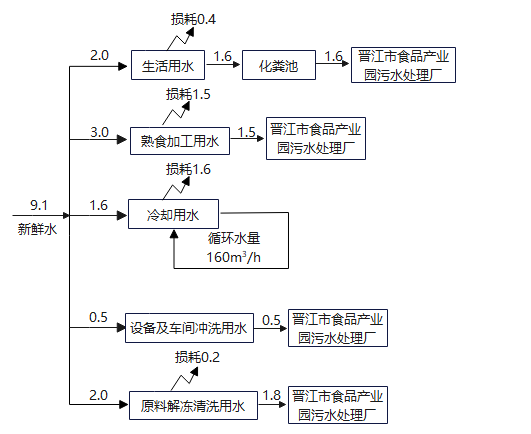 图2-1  项目水平衡图（t/d）7、厂区平面布置建设单位租赁晋江市迪伲司食品有限公司已建厂房1楼作为生产场所。结合项目周边情况，项目厂房总平面布置功能分区明确，在满足生产工艺、运输、消防等要求的前提下，设置有明显的生产功能分区。厂房所在地块属于工业用地，周边主要以工厂企业为主，项目所产生的污染物经采取有效的环保措施后，对周边环境影响较小，项目平面布置基本合理。工艺流程和产排污环节1、生产工艺流程图本项目生产工艺流程图如图2-2所示。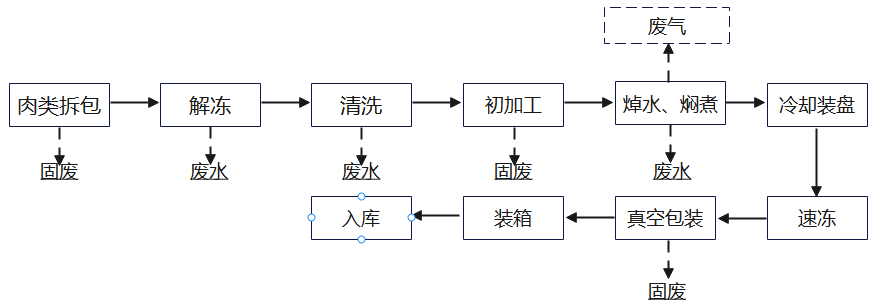 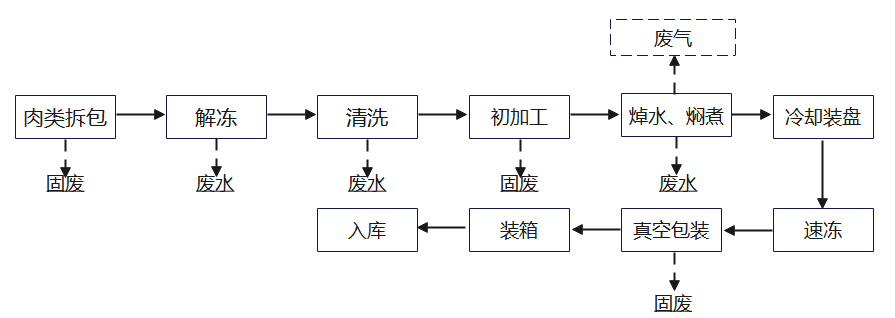 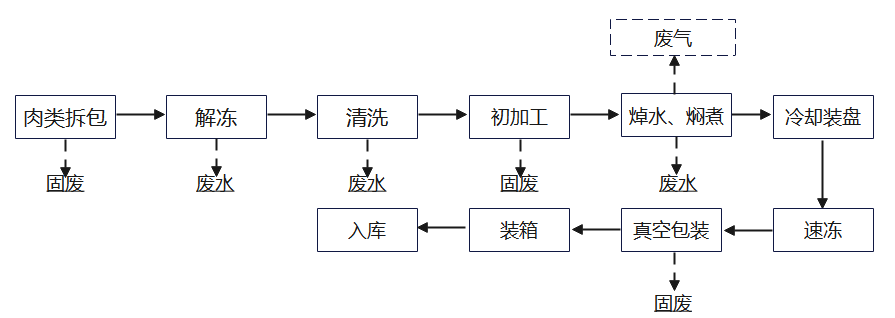 图2-2 预制菜品工艺流程及产污环节示意图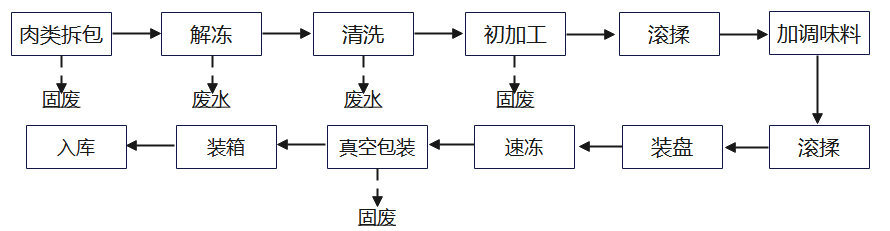 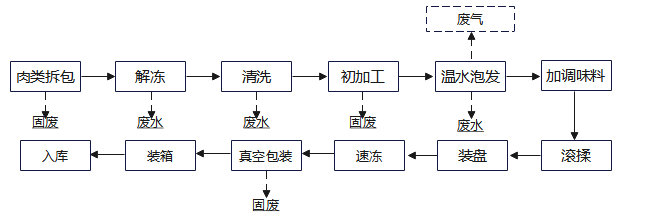 图2-3 速冻调质食品工艺流程及产污环节示意图2、生产工艺说明预制菜品工艺说明：根据生产任务量，做好人、机、料、法、环的提前准备工作，将冷冻原料提前拿出冻库解冻后（放置水中解冻），需再用清水清洗干净，清洗后的原料送入切片机、开片机处理后放入煮锅中焯水去腥，然后加入调味品等进行焖煮，完工后放置冷却通过灌汤机进行装盘，随后进行速冻处理，送入真空包装机包装，最后装箱入库。速冻调质食品工艺说明：根据生产任务量，做好人、机、料、法、环的提前准备工作，将冷冻原料提前拿出冻库解冻后（放置水中解冻），需再用清水清洗干净，清洗后的原料清洗后的原料送入切片机、开片机处理后送入温水泡发，泡发后放入滚揉机加入调味料进行滚揉，装盘速冻处理后送入真空包装机包装，最后装箱入库。3、产污环节①废水：项目制冷系统冷却水循环使用，不外排，外排废水为生产过程中原料解冻清洗废水、食品加工废水、设备及车间清洗废水以及职工生活污水。②废气：项目废气主要为油烟废气、燃烧废气。③噪声：生产过程中设备运作产生的噪声。④固废：项目固废主要为废包装材料、废边角料和职工生活垃圾。与项目有关的原有环境污染问题本项目为新建，租赁现有厂房进行生产，没有与项目有关的原有环境污染问题。区域环境质量现状1、大气环境质量现状（1）环境功能区划及环境质量标准①基本污染物项目所在区域环境空气质量功能区划类别为二类区，环境空气执行《环境空气质量标准》（GB3095-2012）二级标准及2018年修改单要求。本项目空气质量执行标准详见表3-1。表3-1 《环境空气质量标准》(摘录) （2）环境质量现状根据泉州市生态环境局2023年6月5日发布的《泉州市生态环境状况公报》（2022年度）：按照《环境空气质量标准》（GB3095-2012）和《环境空气质量指数（AQI）技术规定（试行）》（HJ633-2012）评价，泉州市区环境空气质量以优良为主，六项主要污染物浓度中，可吸入颗粒物、二氧化硫、二氧化氮、一氧化碳达到国家环境空气质量一级标准，细颗粒物、臭氧达到国家环境空气质量二级标准；全市环境空气质量达标天数比例为98.1%。因此，项目所在区域污染物SO2、NO2、PM10、PM2.5、CO、O3均能符合《环境空气质量标准》（GB3095-2012）中二级标准，属于大气环境达标区。2、水环境质量现状（1）环境功能区划及环境质量标准本项目生活污水经化粪池预处理后与生产废水一同排入晋江市食品产业园污水处理厂集中处理达标后，最终纳入晋江市南港污水处理厂进行深度处理，处理达标后排入泉州湾。根据《福建省近岸海域环境功能区划(修编) (2011-2020)》(福建省人民政府，2011年6月)，西屿一祥芝角连线以内除自然保护为一类区、后渚港等四类区外，其余的泉州湾海域划分为泉州湾二类区，主导功能为一般养殖、航运、新鲜海水供应，辅助功能为纳污，水质保护目标为二类，执行GB3097-1997《海水水质标准》第二类海水水质标准，见表3-2。表3-2 《海水水质标准》（GB3097-1997）（摘录）  单位：mg/L（2）环境质量现状根据泉州市生态环境局2023年6月5日发布的《泉州市生态环境状况公报（2022年度）》，2022年，泉州市水环境质量总体保持良好。全市近岸海域水质监测站位共36个（含19个国控点位，17个省控点位），一、二类海水水质站位比例94.4%。主要流域和12个县级及以上集中式饮用水水源地Ⅰ～Ⅲ类水质达标率均为100%。小流域Ⅰ～Ⅲ类水质比例为94.7%。本项目生活污水最终纳入晋江市南港污水处理厂进行深度处理，晋江市南港污水处理厂达标尾水排放点位于污水处理厂北侧排洪渠南港沟入海口新南港水闸上游约700m处，经排洪渠南港沟入海口汇入泉州湾海域，项目所在区域水环境现状良好。3、声环境质量现状为了解项目所在区域声环境质量现状，建设单位委托福建合赢职业卫生评价有限公司于2023年4月17日对项目厂房四周声环境进行监测（监测报告见附件6），监测期间本项目尚未投产，监测结果见表3-3，监测点位详见图3-1。表3-3 噪声监测结果  单位：dB(A)根据表3-4监测结果可知，目前项目所在区域声环境质量现状符合《声环境质量标准》（GB3096-2008）3类标准。图3-1 项目噪声监测点位图4、其他环境质量现状项目租赁晋江市迪伲司食品有限公司闲置厂房1楼进行生产，不新增用地，因此不需进行生态现状调查。项目不属于“广播电台、差转台、电视塔台、卫星地球上行站、雷达等电磁辐射类项目”，不需开展电磁辐射现状监测与评价。项目外排废水为生活污水和生产废水，不存在污染土壤、地下水等途径，不需开展土壤、地下水现状调查。环境保护目标晋江友润食品有限公司位于泉州市晋江市经济开发区(食品园)宜和路31号，根据调查，项目东北侧为巧巧食品有限公司，东南侧为企冠食品有限公司，西南侧为晋江广阔食品有限公司，西北侧为晋江乐乐食品有限公司，项目环境保护目标见下表3-4。表3-4 主要敏感目标一览表污染物排放控制标准1、废水排放标准项目冷却水循环使用，不外排，外排废水为原料解冻清洗废水、食品加工废水、设备及车间清洗废水和生活污水。生活污水经化粪池预处理达晋江市食品产业园污水处理厂进水水质要求后，与生产废水一同通过市政污水管网汇入晋江市食品产业园区污水处理厂集中处理；晋江市食品产业园区污水处理厂尾水处理达《污水综合排放标准》（GB8978-1996）表4三级标准（其中氨氮执行《污水排入城镇下水道水质标准》（GB/T31962-2015）表1中B级标准）及晋江市南港污水处理厂进水水质要求后通过市政污水管网排入晋江市南港污水处理厂进行深度处理，晋江市南港污水处理厂尾水排放执行《城镇污水处理厂污染物排放标准》（GB18918-2002）表1一级A标准，废水排放执行标准详见表3-5、3-6。表3-5 项目外排污水执行标准  单位：mg/L表3-6 《城镇污水处理厂污染物排放标准》表1一级A标准   单位：mg/L2、废气排放标准项目生产过程中的废气主要为液化气燃烧废气和油烟废气。项目采用灶台直接供热，不涉及锅炉、炉窑，故燃料废气排放执行《大气污染物综合排放标准》（GB16297-1996）表2二级标准；油烟废气排放执行《饮食业油烟排放标准（试行）》（GB18483-2001）中型规模标准，具体详见表3-7、3-8。表3-7 表2.3-10 项目大气污染物排放标准表3-8  项目油烟废气污染物排放标准3、噪声排放标准项目所在区域声环境功能区划为3类，环境噪声执行《工业企业厂界环境噪声排放标准》(GB12348-2008)3类标准。详见表3-9。表3-9 《工业企业厂界环境噪声排放标准》(GB12348-2008) 单位：dB(A)4、固体废物处置执行标准一般工业固体废物在厂内暂存执行《一般工业固体废物贮存和填埋污染控制标准》（GB18599-2020）的相关规定。总量控制指标根据国家“十四五”期间污染物总量控制要求及《福建省人民政府关于推进排污权有偿使用和交易工作的意见(试行)》（闽政〔2014〕24号）、《福建省环保厅关于贯彻落实<推进排污权有偿使用和交易工作的意见（试行）的通知》（闽环发〔2014〕9号）、《福建省环保厅关于环评审批中落实排污权交易工作要求的通知》（闽环保评〔2014〕43 号）等有关文件要求，需进行排放总量控制的污染物为COD、NH3-N、SO2、NOX、VOCS。根据本项目的排污特点，确定项目污染物总量控制因子确定为：COD、NH3-N、SO2、NOX。（1）水污染物排放总量控制指标根据《福建省人民政府关于全面实施排污权有偿使用和交易工作的意见》(闽政〔2016〕54 号)相关要求，生活污水排放暂不需要购买相应的排污权指标，生产废水需购买相应的排污权指标。项目生产废水总量控制指标见表3-10。表3-10 生产废水污染物总量指标（2）大气污染物排放总量控制指标项目废气污染物主要为液化气燃烧废气，根据下表3-11，项目燃烧废气总量控制指标如下：表3-11 废气污染物排放总量控制指标废气污染物排放总量指标综上所述，本项目新增废水排污权指标COD 和NH3-N分别为0.057t/a、0.0057t/a，废气排污权指标SO2和NOX分别为0.0728t/a、0.0318t/a。根据福建省生态环境厅关于印发《进一步优化环评审批服务助推两大协同发展区高质量发展的意见》的函》（闽环发〔2018〕26号），本项目污染物排放指标应通过排污权交易方式取得，建设单位承诺本项目投产前购买上述排污权指标（承诺书见附件8）。施工期环境保护措施本项目租用晋江市迪伲司食品有限公司闲置厂房用于生产，不涉及土建内容。因此本评价不再分析施工期的污染源强。运营期环境影响和保护措施一、废气1、废气污染源分析（1）废气主要排放源项目生产过程中废气主要包括油烟废气、燃烧废气。本项目废气污染源产排污环节、污染物种类、污染物产生量和浓度、污染物排放浓度（速率）、污染物排放量见表4-1，对应污染治理设施设置情况见表4-2，排放口基本情况和对应排放标准见表4-3。表4-1 废气污染物排放源信息汇总表（产、排污情况）表4-2 废气污染物排放源信息汇总表（治理设施）表4-3 废气污染物排放源信息汇总表（排放口信息及标准）（2）废气排放源强核算①燃烧废气本项目采用液化石油气灶进行供热，液化气燃烧会产生燃烧废气，废气主要污染物为颗粒物、SO2、NOx。本次评价燃料废气源强计算参照《排放源统计调查产排污核算方法和系数手册》中“工业锅炉（热力生产和供应行业）行业系数手册”推荐产污系数，本项目燃料废气产污系数取值见表4-4。根据业主提供资料，液化石油气用量约为10t/a，密度为2.35kg/m3，则液化石油气用量约为0.426m3/a。表4-4 液化气燃烧废气中各污染物产排系数根据《液化石油气》（GB11174-2011）给出的液化石油气技术指标，本项目总硫分取343mg/m3。经计算可得本项目燃烧烟气中污染物源强如下：工业废气量=13237×10=132370Nm3/a；SO2产生量=0.00092×343×10×10-3=0.00316t/a；颗粒物产生量=2.86×0.426×10-3=0.00122t/a；NOx产生量=2.75×10×10-3=0.0275t/a。燃料废气拟由集气罩收集后直接通过1根20m高排气筒DA001排放。项目年工作2400h，集气效率按80%计，则项目燃烧废气产排情况详见表4-1。②油烟废气项目原材料在进行泡发、焖煮处理的过程中会产生少量油烟。根据类比调查，油烟未经处理时的浓度值10~13mg/m3，本环评取值为12mg/m3，本项目2个生产车间均设有集气罩，废气产生量以生产车集气罩排风总风量计，约为10000m3/h，则项目油烟产生量为0.288t/a。项目油烟废气经集气罩收集引入油烟净化器处理后由20m排气筒（DA001）排出，处理设施对污染物去除率按85%计，则项目油烟废气产排情况详见表4-1。2、废气治理措施可行性分析项目生产过程中废气主要包括油烟废气及燃烧废气。油烟废气拟经集气罩收集引入油烟净化器处理后由20m排气筒（DA001）排放，燃烧废气拟由集气罩收集后直接通过1根20m高排气筒（DA001）排放。(1)燃烧废气治理措施可行性根据废气污染源强分析，正常工况下，项目燃烧废气中SO2排放浓度为19.071mg/m3，NOx排放浓度为166.201mg/m3，颗粒物排放浓度为7.355mg/m3，均符合《大气污染物综合排放标准》（GB16297-1996）表2二级标准（SO2排放浓度限值550mg/m3，NOx排放浓度限值240mg/m3，颗粒物排放浓度限值为120mg/m3）。因此，项目燃烧废气治理措施可行。(2)油烟废气治理措施可行性油烟净化装置工作原理：电场在外加高压的作用下，负极的金属丝表面或附近放出电子迅速向正极运动，与气体分子碰撞并离子化。油烟废气通过这个高压电场时，油烟粒子在极短的时间内因碰撞俘获气体离子而导致荷电，受电场力作用向正极集尘板运动，从而达到分离效果。这种设备的投资少、占地小、无二次污染、运行费用低。由于易于捕捉粒径较小的粉尘，净化效率高，可达85~95%。根据《排污许可证申请与核发技术规范食品制造工业—方便食品、食品及饲料添加剂制造工业》（HJ 1030.3—2019）中表3-1污染防治设施一览表，静电油烟处理器是可行技术。根据废气污染源强分析，正常工况下，项目油烟废气排放浓度为1.8mg/m3，符合《饮食业油烟排放标准（试行）》（GB18483-2001）中型规模标准（排放浓度限值2.0mg/m3）。因此，项目油烟废气治理措施可行。通过采取以上各项措施，可确保项目生产过程中产生的各项废气污染物稳定达标排放，对周边大气环境及敏感点影响较小。3、大气环境影响分析根据引用的泉州市生态环境主管部门公布的环境质量资料及现状补充监测结果，项目所在区域属于二类环境功能区，环境空气质量现状良好，具有一定的大气环境容量。油烟废气拟经集气罩收集引入油烟净化器处理后由20m排气筒（DA001）排放，油烟排放浓度为1.8mg/m3，符合《饮食业油烟排放标准（试行）》（GB18483-2001）中型规模标准（排放浓度限值2.0mg/m3）；燃烧废气拟由集气罩收集后直接通过1根20m高排气筒（DA001）排放，SO2排放浓度为19.071mg/m3，NOx排放浓度为166.201mg/m3，颗粒物排放浓度为7.355mg/m3，均符合《大气污染物综合排放标准》（GB16297-1996）表2二级标准（SO2排放浓度限值550mg/m3，NOx排放浓度限值240mg/m3，颗粒物排放浓度限值为120mg/m3）。综上，项目产生的各项废气均可实现达标排放，对周围环境影响较小，另外，企业应加强车间密闭、加强对废气处理设备的维护和管理，尽量减少无组织废气的排放，降低无组织废气对周围环境的影响。项目废气经过各项环保措施处理后对周围大气环境的影响不大。4、非正常排放及防范措施本项目非正常排放情况主要考虑废气处理设施发生故障，废气污染物未经处理就直接排放的情景，非正常排放量核算详见表4-5。表4-5 污染源非正常排放核算表5、废气污染物监测要求根据《排污单位自行监测技术指南 总则》（HJ819-2017）等规范的自行监测要求，项目废气监测点位、监测因子、监测频次等要求见表4-6。表4-6 监测计划一览表二、废水1、废水污染源分析（1）废水主要排放源项目废水主要为原料解冻清洗废水、食品加工废水、设备及车间冲洗废水、冷却用水及职工生活污水。其中冷却用水循环使用不外排，外排废水为原料解冻清洗废水、食品加工废水、设备及车间冲洗废水以及职工生活污水。废水污染物排放源信息情况表见表4-7、4-8。表4-7 废水污染物排放源信息汇总表（治理措施）表4-8 废水污染物排放源信息汇总表（排放口信息及标准）（2）废水排放源强核算根据水平衡分析，项目生活污水排放量为1.6t/d（480t/a），生产废水排放量为3.8t/d（1140t/a）。参照《给排水设计手册》，本项目生活污水污染指标产生浓度选取为COD：400mg/L、BOD5：200mg/L、SS：220mg/L、NH3-N：30mg/L，类比同行业，项目生产废水产生浓度约为COD：1500mg/L、BOD5：850mg/L、SS：300mg/L、NH3-N：35mg/L、动植物油：15mg/L。类比同行业，项目生活污水经化粪池处理后污染物排放浓度为COD：280mg/L、BOD5：140mg/L、SS：154mg/L、氨氮：30mg/L，生产废水经食品园污水处理厂处理后排放浓度约为COD：375mg/L、BOD5：150mg/L、SS：250mg/L、NH3-N：30mg/L、动植物油：10.5mg/L。项目生活污水经化粪池预处理达晋江市食品产业园污水处理厂进水水质要求后，与生产废水一同通过市政污水管网汇入晋江市食品产业园区污水处理厂集中处理；晋江市食品产业园污水处理厂尾水处理达《污水综合排放标准》（GB8978-1996）表4三级标准（其中氨氮执行《污水排入城镇下水道水质标准》（GB/T31962-2015）表1中B级标准）及晋江市南港污水处理厂进水水质要求后通过市政污水管网排入晋江市南港污水处理厂进行深度处理，晋江市南港污水处理厂尾水排放执行《城镇污水处理厂污染物排放标准》（GB18918-2002）表1规定一级A标准。表4-9 项目废水污染物排放情况 2、废水治理措施可行性项目冷却水循环使用，不外排，水回用管道明管密闭，全程可视。根据污染源强分析，本项目生活污水排放量为1.6t/d，采用化粪池处理后可达标排放。出租方化粪池处理能力约10t/d，根据企业提供资料，目前出租方生活污水排放量共约4t/d，剩余污水排放量约6t/d，大于本项目生活污水的日产生量，化粪池容积可以满足本项目生活污水的处理要求，因此项目生活污水依托出租方化粪池处理可行。（1）项目废水纳入晋江市食品产业园污水处理厂处可行性分析晋江市食品产业园污水处理厂位于晋江市罗山街道樟井社区，总用地面积33333.5m2，设计处理规模达2.5万m3/d，分两期建设。其中一期用地20333.4m2，采用“水解酸化+AO”处理工艺，污水处理量为1.25万m3/d，服务晋江市食品产业园467.7ha用地(其中工业用地93.l8ha)，规划区内人口4.4万人。二期工程待晋江市食品产业园废水排放量达到一期设计规模的75%以上时启动。晋江市食品产业园污水处理厂污水经处理达标后，最终进入晋江市南港污水处理厂进行深度处理。目前晋江市食品产业园污水处理厂一期工程已于2018年5月投产试运行，项目周边管网已接通。晋江市食品产业园污水处理厂是处理食品园生活污水和工业废水的污水处理厂，目前日处理规模为1.25万吨。项目废水排放量为5.4t/d，仅占污水厂处理量的0.043%，污水处理厂完全具有接纳本项目污水的能力，且项目污水经处理后可满足晋江市食品产业园污水处理厂的入网要求，对污水处理厂的正常运营不会造成影响，因此，废水纳入晋江市食品产业园污水处理厂处理可行。（2）项目废水纳入晋江市南港污水处理厂处理可行性分析晋江市南港污水处理厂选址于晋江市陈埭镇，占地面积161390m2，规划总处理规模为20万t/d，现有处理能力为4万t/d。目前，其二期工程已进入准备阶段，预计工程结束后，处理能力可达9万t/d。南港污水处理厂采用“粗格栅+细格栅+旋流沉砂池+水解酸化+A2O+二沉池+高密度沉淀池+纤维转盘滤1819池+紫外消毒池”组合工艺，其服务范围为晋江市主城区、主城区外围（陈埭镇乌边港以南区域）。尾水排放执行《城镇污水处理厂污染物排放标准》（GB18918-2002）表1一级A标准。晋江市食品产业园污水处理厂位于晋江市罗山街道樟井社区，属于晋江市南港污水处理厂服务范围。晋江市南港污水处理厂目前一期工程日处理规模为4万吨已建成投入运行。目前晋江市南港污水处理厂现有处理能力为4万t/d，日处理污水量约3.6万t/d，尚有0.4万t/d的处理余量，本项目废水排放量为5.4t/d，仅占污水厂处理余量的0.135%，晋江市南港污水处理厂完全具有接纳本项目污水的能力，且项目污水经处理后可满足晋江市南港污水处理厂的入网要求，对污水处理厂的正常运营不会造成影响，因此，废水纳入晋江市南港污水处理厂处理可行。综上所述，本项目废水治理措施可行。5、废水污染物监测要求根据《排污单位自行监测技术指南 总则》（HJ819-2017）等规范的自行监测要求，项目具体污染物监测要求如表4-10所示。表4-10 废水污染物监测要求三、噪声1、噪声源情况项目噪声源源强、降噪措施、排放强度、持续时间等情况详见表4-11。表4-5 主要设备噪声源强及控制措施2、达标情况分析项目50m范围内无声环境保护目标，为评价本项目厂界噪声达标情况，本评价将项目噪声源作点声源处理，考虑车间内噪声向车间外传播过程中，近似地认为在半自由场中扩散，并根据《环境影响评价技术导则 声环境》（HJ2.4-2009）推荐的方法进行预测，噪声预测模式如下：①建设项目声源在预测点产生的等效声级贡献值（Leqg）计算公式：式中：Leqg —声源在预测点的等效声级贡献值，dB(A)；LAi—i声源在预测点产生的A声级，dB(A)；T —预测计算的时间段，s；ti—i声源在T时间段内的运行时间，s。②预测点的预测等效声级（Leq）计算公式：式中：Leqg —声源在预测点的等效声级贡献值，dB(A)；Leqb—预测点的背景值，dB(A)。③只考虑几何发散衰减时，点声源在预测点产生的A声级计算公式：式中：LA(r) —距离声源r米处的A声级值，dB(A)；LA(r0)—距离声源r0米处的A声级值，dB(A)；r—衰减距离，m；r0—距声源的初始距离，取1米。在采取降噪措施后，项目运营期设备噪声对厂界噪声的贡献值见表4-6。表4-6  项目厂界噪声预测结果一览表  单位：Leq[dB(A)]根据预测结果，项目夜间不生产，运行后厂界昼间贡献值约47.1～50.9dB(A)之间，能达到《工业企业厂界环境噪声排放标准》（GB12348-2008）中3类标准（昼间≤65dB(A)）要求，对周围声环境影响不大。3、噪声监测要求根据《排污单位自行监测技术指南 总则》（HJ819-2017）等规范的自行监测要求，项目噪声监测要求具体内容如表4-7所示。表4-7 噪声监测要求四、固体废物1、固体废物污染源分析本项目固体废物主要包括一般工业固废和职工生活垃圾。（1）一般工业固废①废包装材料：项目原料拆装过程会产生废包装材料，根据建设单位提供的资料，项目废包装材料产生量约为0.5t/a，收集后暂存于一般固废暂存场所，定期外售给相关厂家回收利用。②废边角料：根据建设单位提供的资料，项目边角料产生量约为10t/a，主要为生产过程中产生的废弃原料及次品，该部分边角料集中收集后暂存于一般固废暂存场所，定期外售给相关厂家回收利用。（2）生活垃圾生活垃圾产生量计算公式如下：G=K·N·D×10-3其中：G —生活垃圾产生量（t/a）；K—人均排放系数（kg/人·天）；N—人口数（人）；D—年工作天数（天）。项目职工20人，其中10人住厂，根据我国生活污染物排放系数，住厂职工取K＝1.0kg/人·天，不住厂职工取K＝0.5kg/人·天，则生活垃圾产生量为4.5t/a，生活垃圾由环卫部门统一清运处理。项目固体废物产生及处置措施详见表4-8。表4-8  项目固体废物产生及处置措施一览表2、固体废物影响分析项目固废为废包装材料、废边角料和生活垃圾。废包装材料、废边角料定期外售给相关厂家回收利用，生活垃圾分类收集后由当地环卫部门统一清运。同时，厂区按要求设置一般固废暂存场所，确保固体废物暂存过程不会造成二次污染。通过以上措施，可使项目固体废物得到及时、妥善的处理和处置，不会造成二次污染，对周边环境影响不大。3、固体废物治理措施及管理要求项目一般固体废物应落实贮存及处置措施，严格按照相关规范要求建设1座一般工业固废贮存场所，位于厂房东侧，建筑面积约10m2，贮存场所地面应基础防渗条件，同时应建立档案管理制度，如实记录产生工业固体废物的种类、数量、流向、贮存、利用、处置等信息，及时出售给其他厂家综合利用，确保一般固体废物得到妥善处置。五、地下水、土壤环境1、地下水根据《环境影响评价技术导则 地下水环境》(HJ610-2016)“地下水环境影响评价行业分类表”，本项目属于“N轻工：107其他食品制造”，地下水环境影响评价项目类别为Ⅳ类，不进行评价工作等级划分，本评价不再对地下水环境影响进行评价。2、土壤根据《环境影响评价技术导则—土壤环境（试行）》（HJ964-2018）附录A，本项目属于“其他行业”土壤环境影响评价项目类别为Ⅳ类，不进行评价工作等级划分，本评价不再对地下水环境影响进行评价。六、环境风险1、评价依据①风险调查查阅《建设项目风险评价技术导则》（HJ169-2018）、《危险化学品重大危险源辨识》（GB182128-2018）、《危险化学品目录》（2015年）、各类物质安全技术说明书等资料可知，本项目涉及的有毒有害和易燃易爆等危险物质和风险源分布情况如下表所示。表4-9  项目全厂主要危险物质存量及储运方式②环境风险潜势初判 根据《建设项目风险评价技术导则》（HJ169-2018）附录C推荐方法，分别计算危险物质数量与临界量比值Q、行业及生产工艺评分M，以此来确定项目危险物质及工艺系统危险性（P）等级。式中：q1，q2，…，qn——每种危险物质的最大存在总量，t；Q1，Q2，…，Qn——每种危险物质的临界量，t；本项目天然气临界值为10t，计算得出项目Q值为0.02，确定为Q＜1，风险潜势为I，可展开简单分析。2、风险识别根据《建设项目环境风险评价技术导则》（HJ 169-2018），风险识别包括物质危险性识别、生产系统危险性识别、危险物质向环境转移的途径识别。项目主要危险物质及分布情况、可能影响环境的途径见表4-14。表4-10 风险识别结果一览表3、环境风险影响分析项目使用的液化气通过管道输送至燃气设备，存在泄漏可能，泄漏原因主要为管道、阀门破损等。天然气不像一氧化碳那样具有毒性，它本质上是对人体无害的。不过如果天然气处于高浓度的状态，并使空气中的氧气不足以维持生命的话，还是会致人缺氧的。天然气比空气轻。如发生泄漏能迅速四处扩散，当空气中的浓度达到 25%时，可导致人体缺氧而造成神经系统损害，严重时可能表现呼吸麻痹、昏迷。在处理天然气泄漏时，应根据其泄漏和燃烧的特点，迅速有效地排出险情，避免发生爆炸燃烧事故。4、风险防范措施为做到安全生产，使事故风险减小到最低限度，企业的生产管理部门应加强安全生产管理，制定完备、有效的安全防范措施，尽可能降低各项事故发生的概率。（1）化学品安全管理制度①制定安全生产责任制度和管理制度，明确规定员工上岗前的培训要求，上岗前的安全准备措施和工作中的安全要求，同时对液化气的使用、贮存、装卸等操作作出相应的规定。②制定安全检查制度，定期或不定期地对液化气管道、阀门进行安全检查，并如实记录安全检查的结果，同时制定隐患整改和反馈制度，对检查出的安全隐患及时完成整改。 ③液化气入库时，对质量、数量、包装情况以及有无泄漏等进行严格检查。（2）火灾风险防范措施①预防措施：设置专职安全生产管理人员，经常检查，及时处理。 ②防护措施：定期进行消防知识培训，设置安全警示标识，配备若干灭火器和防护设施等。 ③应急处理：迅速撤离火灾污染区人员至上风处，并立即进行隔离，严格限制出入。应急处理人员戴自给正压式呼吸器。尽可能快用灭火器材进行灭火，根据火灾态势确定是否通知消防进行灭火。（3）其他风险防范措施 做好处理设备的日常管理工作。对设备处理效果、运行状态定期检查并记录。废气处理设备若发生故障，发现的第一时间应停止生产并及时检修。内容要素排放口(编号、名称)/污染源污染物项目环境保护措施执行标准大气环境综合废气排放口DA001油烟、颗粒物、SO2、NOX油烟废气拟经集气罩收集引入油烟净化器处理后由20m排气筒（DA001）排放，燃烧废气拟由集气罩收集后直接通过1根20m高排气筒（DA001）排放《大气污染物综合排放标准》（GB16297-1996）、《饮食业油烟排放标准（试行）》（GB18483-2001）大气环境无组织废气颗粒物、SO2、NOX加强车间密闭、加强对废气处理设备的维护和管理《大气污染物综合排放标准》（GB16297-1996）地表水环境综合废水排放口DW001pH、CODcr、BOD5、悬浮物、氨氮、动植物油生活污水经化粪池预处理与生产废水一同汇入晋江市食品产业园污水处理厂集中处理，后再由市政污水管网排入晋江市南港污水处理厂进行深度处理厂区废水排放口执行晋江市食品产业园污水处理厂进水水质要求，晋江市食品产业园污水处理厂尾水执行《污水综合排放标准》（GB8978-1996）表4三级标准（其中氨氮执行《污水排入城镇下水道水质标准》（GB/T31962-2015）表1中B级标准）及晋江市南港污水处理厂进水水质要求声环境生产设备运行噪声等效A声级隔声、减震《工业企业厂界环境噪声排放标准》（GB12348-2008）3类标准电磁辐射////固体废物①按照标准要求设置一般工业固废暂存场所1处，位于厂房东侧，面积约10m2，一般工业固废收集后由相关厂家回收利用；②生活垃圾集中收集后由环卫部门统一清运处理。①按照标准要求设置一般工业固废暂存场所1处，位于厂房东侧，面积约10m2，一般工业固废收集后由相关厂家回收利用；②生活垃圾集中收集后由环卫部门统一清运处理。①按照标准要求设置一般工业固废暂存场所1处，位于厂房东侧，面积约10m2，一般工业固废收集后由相关厂家回收利用；②生活垃圾集中收集后由环卫部门统一清运处理。①按照标准要求设置一般工业固废暂存场所1处，位于厂房东侧，面积约10m2，一般工业固废收集后由相关厂家回收利用；②生活垃圾集中收集后由环卫部门统一清运处理。土壤及地下水污染防治措施无无无无生态保护措施无无无无环境风险防范措施规范化车间内生产操作，制定完善的安全生产制度，做好车间防火措施，配套消防器材及物资。规范化车间内生产操作，制定完善的安全生产制度，做好车间防火措施，配套消防器材及物资。规范化车间内生产操作，制定完善的安全生产制度，做好车间防火措施，配套消防器材及物资。规范化车间内生产操作，制定完善的安全生产制度，做好车间防火措施，配套消防器材及物资。其他环境管理要求（1）环境管理 企业环境管理由公司经理负责制下设兼职环境监督员1～2人，在项目的运行期实施环境监控计划，负责日常的环境管理。作为企业的环境监督员，有如下的职责：①协助领导组织推动本企业的环境保护工作，贯彻执行环境保护的法律、法规、规章、标准及其他要求；②组织和协助相关部门制定或修订相关的环境保护规章制度和操作规程，并对其贯彻执行情况进行监督检查；③汇总审查相关环保技术措施计划并督促有关部门或人员切实执行；④进行日常现场监督检查，发现问题及时协助解决，遇到特别环境污染事件，有权责令停止排污或者消减排污量，并立即报告领导研究处理；⑤指导部门的环境监督员工作，充分发挥部门环境监督员的作用；⑥办理建设项目环境影响评价事项和“三同时”相关事项，参加环保设施验收和试运行工作；⑦参加环境污染事件调查和处理工作；⑧组织有关部门研究解决本企业环境污染防治技术；⑨负责本企业应办理的所有环境保护事项。 （2）排污申报 根据《排污许可证申请与核发技术规范 总则》（HJ942—2018）等相关规范要求，及时完成排污许可申报手续。（3）竣工验收根据原国家环境保护部2017年11月22日发布的《建设项目竣工环境保护验收暂行办法》（国环规环评〔2017) 4号），本项目应在环境保护设施竣工之日起3个月内完成竣工环保验收；环境保护设施需要进行调试或者整改的，验收期限可以适当延期，但最长不超过12个月。（4）排污口规范化建设项目应完成排污口规范建设，投资应纳入正常生产设备之中。各污染源排放口应设置专项图标，执行《环境图形标准排污口（源）》（GB15563.1-1995）。要求各排污口（源）提示标志形状采用正方形边框，背景颜色、图形颜色根据下表确定。标志牌应设在与之功能相应的醒目处，并保持清晰、完整。本项目废气、废水、噪声和固废各排污口标志牌示意图如下：表5-1 各排污口（源）标志牌设置示意图（5）信息公示泉州市洛鲜食品科技有限公司于2023年4月委托泉州市蓝天环保科技有限公司承担《泉州市洛鲜食品科技有限公司年产速冻调质食品200吨、预制菜品300吨项目环境影响报告表》的编制工作，泉州市洛鲜食品科技有限公司于2023年5月22日起在福建环保网(www.fjhb.org)上刊登了项目基本情况第一次公示；公司于2022年6月15日起在福建环保网(www.fjhb.org)上刊登了项目第二次公示，公示内容为项目环境影响报告表征求意见稿和查阅环境影响报告表征求意见稿的方式和期限。公告介绍了建设单位和环评单位的联系方式、工程概况、工程主要污染源强、环境影响措施及环境影响评价总结论等内容。两次公示期间建设单位和环评单位均未收到公众对本项目建设提出的意见和反映问题。公示截图见附件7。（1）环境管理 企业环境管理由公司经理负责制下设兼职环境监督员1～2人，在项目的运行期实施环境监控计划，负责日常的环境管理。作为企业的环境监督员，有如下的职责：①协助领导组织推动本企业的环境保护工作，贯彻执行环境保护的法律、法规、规章、标准及其他要求；②组织和协助相关部门制定或修订相关的环境保护规章制度和操作规程，并对其贯彻执行情况进行监督检查；③汇总审查相关环保技术措施计划并督促有关部门或人员切实执行；④进行日常现场监督检查，发现问题及时协助解决，遇到特别环境污染事件，有权责令停止排污或者消减排污量，并立即报告领导研究处理；⑤指导部门的环境监督员工作，充分发挥部门环境监督员的作用；⑥办理建设项目环境影响评价事项和“三同时”相关事项，参加环保设施验收和试运行工作；⑦参加环境污染事件调查和处理工作；⑧组织有关部门研究解决本企业环境污染防治技术；⑨负责本企业应办理的所有环境保护事项。 （2）排污申报 根据《排污许可证申请与核发技术规范 总则》（HJ942—2018）等相关规范要求，及时完成排污许可申报手续。（3）竣工验收根据原国家环境保护部2017年11月22日发布的《建设项目竣工环境保护验收暂行办法》（国环规环评〔2017) 4号），本项目应在环境保护设施竣工之日起3个月内完成竣工环保验收；环境保护设施需要进行调试或者整改的，验收期限可以适当延期，但最长不超过12个月。（4）排污口规范化建设项目应完成排污口规范建设，投资应纳入正常生产设备之中。各污染源排放口应设置专项图标，执行《环境图形标准排污口（源）》（GB15563.1-1995）。要求各排污口（源）提示标志形状采用正方形边框，背景颜色、图形颜色根据下表确定。标志牌应设在与之功能相应的醒目处，并保持清晰、完整。本项目废气、废水、噪声和固废各排污口标志牌示意图如下：表5-1 各排污口（源）标志牌设置示意图（5）信息公示泉州市洛鲜食品科技有限公司于2023年4月委托泉州市蓝天环保科技有限公司承担《泉州市洛鲜食品科技有限公司年产速冻调质食品200吨、预制菜品300吨项目环境影响报告表》的编制工作，泉州市洛鲜食品科技有限公司于2023年5月22日起在福建环保网(www.fjhb.org)上刊登了项目基本情况第一次公示；公司于2022年6月15日起在福建环保网(www.fjhb.org)上刊登了项目第二次公示，公示内容为项目环境影响报告表征求意见稿和查阅环境影响报告表征求意见稿的方式和期限。公告介绍了建设单位和环评单位的联系方式、工程概况、工程主要污染源强、环境影响措施及环境影响评价总结论等内容。两次公示期间建设单位和环评单位均未收到公众对本项目建设提出的意见和反映问题。公示截图见附件7。（1）环境管理 企业环境管理由公司经理负责制下设兼职环境监督员1～2人，在项目的运行期实施环境监控计划，负责日常的环境管理。作为企业的环境监督员，有如下的职责：①协助领导组织推动本企业的环境保护工作，贯彻执行环境保护的法律、法规、规章、标准及其他要求；②组织和协助相关部门制定或修订相关的环境保护规章制度和操作规程，并对其贯彻执行情况进行监督检查；③汇总审查相关环保技术措施计划并督促有关部门或人员切实执行；④进行日常现场监督检查，发现问题及时协助解决，遇到特别环境污染事件，有权责令停止排污或者消减排污量，并立即报告领导研究处理；⑤指导部门的环境监督员工作，充分发挥部门环境监督员的作用；⑥办理建设项目环境影响评价事项和“三同时”相关事项，参加环保设施验收和试运行工作；⑦参加环境污染事件调查和处理工作；⑧组织有关部门研究解决本企业环境污染防治技术；⑨负责本企业应办理的所有环境保护事项。 （2）排污申报 根据《排污许可证申请与核发技术规范 总则》（HJ942—2018）等相关规范要求，及时完成排污许可申报手续。（3）竣工验收根据原国家环境保护部2017年11月22日发布的《建设项目竣工环境保护验收暂行办法》（国环规环评〔2017) 4号），本项目应在环境保护设施竣工之日起3个月内完成竣工环保验收；环境保护设施需要进行调试或者整改的，验收期限可以适当延期，但最长不超过12个月。（4）排污口规范化建设项目应完成排污口规范建设，投资应纳入正常生产设备之中。各污染源排放口应设置专项图标，执行《环境图形标准排污口（源）》（GB15563.1-1995）。要求各排污口（源）提示标志形状采用正方形边框，背景颜色、图形颜色根据下表确定。标志牌应设在与之功能相应的醒目处，并保持清晰、完整。本项目废气、废水、噪声和固废各排污口标志牌示意图如下：表5-1 各排污口（源）标志牌设置示意图（5）信息公示泉州市洛鲜食品科技有限公司于2023年4月委托泉州市蓝天环保科技有限公司承担《泉州市洛鲜食品科技有限公司年产速冻调质食品200吨、预制菜品300吨项目环境影响报告表》的编制工作，泉州市洛鲜食品科技有限公司于2023年5月22日起在福建环保网(www.fjhb.org)上刊登了项目基本情况第一次公示；公司于2022年6月15日起在福建环保网(www.fjhb.org)上刊登了项目第二次公示，公示内容为项目环境影响报告表征求意见稿和查阅环境影响报告表征求意见稿的方式和期限。公告介绍了建设单位和环评单位的联系方式、工程概况、工程主要污染源强、环境影响措施及环境影响评价总结论等内容。两次公示期间建设单位和环评单位均未收到公众对本项目建设提出的意见和反映问题。公示截图见附件7。（1）环境管理 企业环境管理由公司经理负责制下设兼职环境监督员1～2人，在项目的运行期实施环境监控计划，负责日常的环境管理。作为企业的环境监督员，有如下的职责：①协助领导组织推动本企业的环境保护工作，贯彻执行环境保护的法律、法规、规章、标准及其他要求；②组织和协助相关部门制定或修订相关的环境保护规章制度和操作规程，并对其贯彻执行情况进行监督检查；③汇总审查相关环保技术措施计划并督促有关部门或人员切实执行；④进行日常现场监督检查，发现问题及时协助解决，遇到特别环境污染事件，有权责令停止排污或者消减排污量，并立即报告领导研究处理；⑤指导部门的环境监督员工作，充分发挥部门环境监督员的作用；⑥办理建设项目环境影响评价事项和“三同时”相关事项，参加环保设施验收和试运行工作；⑦参加环境污染事件调查和处理工作；⑧组织有关部门研究解决本企业环境污染防治技术；⑨负责本企业应办理的所有环境保护事项。 （2）排污申报 根据《排污许可证申请与核发技术规范 总则》（HJ942—2018）等相关规范要求，及时完成排污许可申报手续。（3）竣工验收根据原国家环境保护部2017年11月22日发布的《建设项目竣工环境保护验收暂行办法》（国环规环评〔2017) 4号），本项目应在环境保护设施竣工之日起3个月内完成竣工环保验收；环境保护设施需要进行调试或者整改的，验收期限可以适当延期，但最长不超过12个月。（4）排污口规范化建设项目应完成排污口规范建设，投资应纳入正常生产设备之中。各污染源排放口应设置专项图标，执行《环境图形标准排污口（源）》（GB15563.1-1995）。要求各排污口（源）提示标志形状采用正方形边框，背景颜色、图形颜色根据下表确定。标志牌应设在与之功能相应的醒目处，并保持清晰、完整。本项目废气、废水、噪声和固废各排污口标志牌示意图如下：表5-1 各排污口（源）标志牌设置示意图（5）信息公示泉州市洛鲜食品科技有限公司于2023年4月委托泉州市蓝天环保科技有限公司承担《泉州市洛鲜食品科技有限公司年产速冻调质食品200吨、预制菜品300吨项目环境影响报告表》的编制工作，泉州市洛鲜食品科技有限公司于2023年5月22日起在福建环保网(www.fjhb.org)上刊登了项目基本情况第一次公示；公司于2022年6月15日起在福建环保网(www.fjhb.org)上刊登了项目第二次公示，公示内容为项目环境影响报告表征求意见稿和查阅环境影响报告表征求意见稿的方式和期限。公告介绍了建设单位和环评单位的联系方式、工程概况、工程主要污染源强、环境影响措施及环境影响评价总结论等内容。两次公示期间建设单位和环评单位均未收到公众对本项目建设提出的意见和反映问题。公示截图见附件7。泉州市洛鲜食品科技有限公司年产速冻调质食品200吨、预制菜品300吨项目选址于泉州市晋江市经济开发区(食品园)宜和路31号，租赁厂房面积3780m2，生产规模为年产年产速冻调质食品200吨、预制菜品300吨。项目的建设符合国家产业政策；本项目所在区域水、气、声环境质量现状较好，能够满足环境规划要求；项目在运营期内要加强对废气、废水、噪声、固废的治理，确保污染处理设施正常运行、各项污染物达标排放，减小项目对周围环境的影响。在保证各项污染物达标排放的情况下，项目的建设是可行的。项目分类污染物名称现有工程排放量（固体废物产生量）①现有工程许可排放量②在建工程排放量（固体废物产生量）③本项目排放量（固体废物产生量）④以新带老削减量（新建项目不填）⑤本项目建成后全厂排放量（固体废物产生量）⑥变化量⑦废气油烟///0.0432/0.0432+0.0432废气SO2///0.0032/0.0032+0.0032废气NOX///0.0275 /0.0275 +0.0275 废气颗粒物///0.0012/0.0012+0.0012生产废水COD（t/a）///0.057/0.057+0.057生产废水氨氮（t/a）///0.0057/0.0057+0.0057生产废水BOD5（t/a）///0.0114/0.0114+0.0114生产废水SS（t/a）///0.0114/0.0114+0.0114生产废水动植物油（t/a）///0.00114/0.00114+0.00114生活污水COD（t/a）///0.024/0.024+0.024生活污水氨氮（t/a）///0.0024/0.0024+0.0024生活污水BOD5（t/a）///0.0048/0.0048+0.0048生活污水SS（t/a）///0.0048/0.0048+0.0048一般工业固体废物废包装材料（t/a）///0.5/0.5+0.5一般工业固体废物废边角料（t/a）///10/10+10注：⑥=①+③+④-⑤；⑦=⑥-①。注：⑥=①+③+④-⑤；⑦=⑥-①。注：⑥=①+③+④-⑤；⑦=⑥-①。注：⑥=①+③+④-⑤；⑦=⑥-①。注：⑥=①+③+④-⑤；⑦=⑥-①。注：⑥=①+③+④-⑤；⑦=⑥-①。注：⑥=①+③+④-⑤；⑦=⑥-①。注：⑥=①+③+④-⑤；⑦=⑥-①。注：⑥=①+③+④-⑤；⑦=⑥-①。